Les verbes en « -er »Fiche profNiveau A1Verbes en “-er”Regarder les images et écrire le verbe en dessous :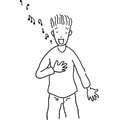     		        aimer			                              		chanter							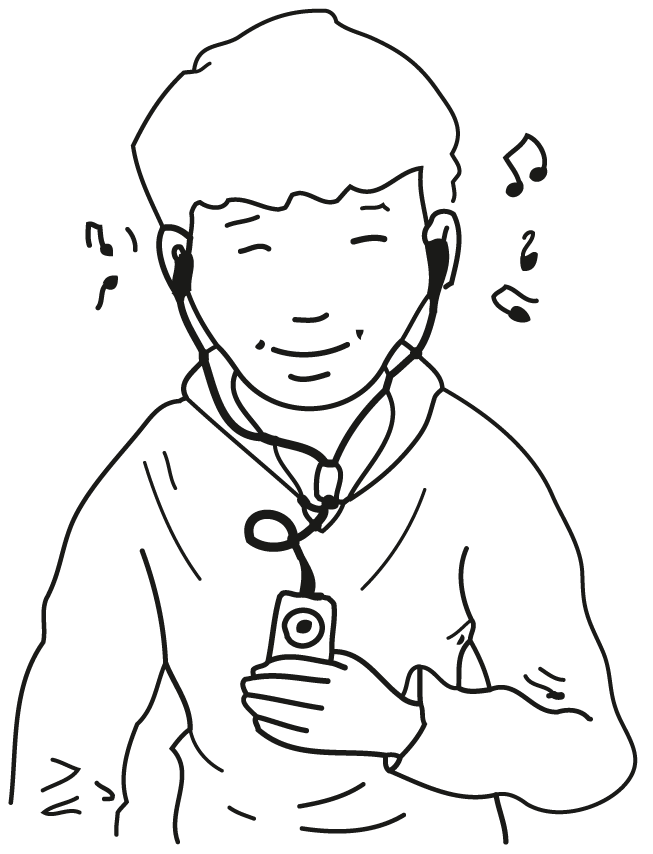 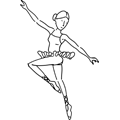 écouter									danser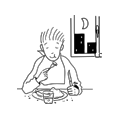 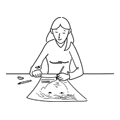 Manger									dessiner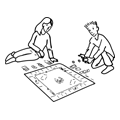          Jouer									détester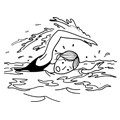 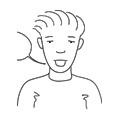      nager									parler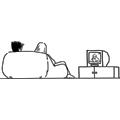            regarder							téléphoner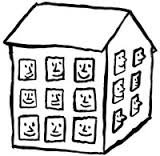                     adorer				                                     habiter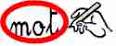 							                                entourer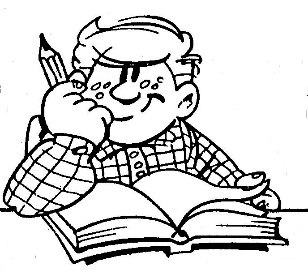 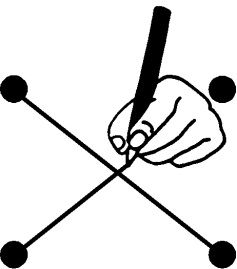     relier									étudierThèmesLa vie quotidienneLes loisirsSe présenter
Idées d’exploitations pédagogiquesObjectifs communicatifsRéviser les verbes courants en « -er »Kommunikative færdighederIdées d’exploitations pédagogiquesObjectifs linguistiquesL’infinitif des verbes en –« er » Sprog og sprogbrugIdées d’exploitations pédagogiquesObjectifs culturels Kultur- og samfundsforholdIdées d’exploitations pédagogiquesStratégie métacognitive SprogtilegnelseTemps20 minutes